Lesson Plan for Week of Monday, ____________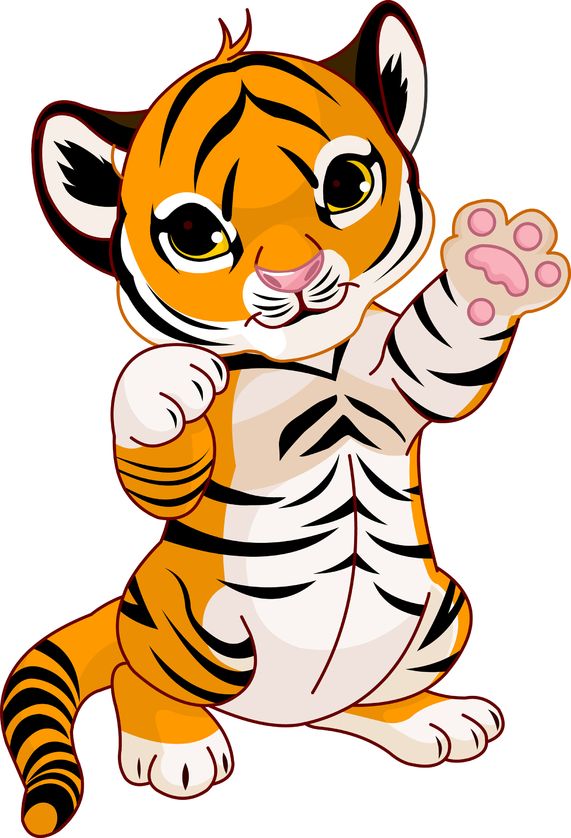 Theme this week:_________________________Classroom: ______________________________***********************************************************How parents can help:  MondayTuesdayWednesdayThursdayFridayLiteratureProject/ActivityKey ExperienceSongs